Levelezős Történelem VersenyfordulóKedves Versenyző!A feladatok figyelmes értelmezése, megoldása jobb teljesítményt eredményez.
Ezeket tartsátok szem előtt és dolgozzatok alaposan! Jó munkát kívánunk!A szervezőkNév:	Cím:	Iskola, évfolyam:	E-mail cím:	Történelem tanár neve:	„Cum Deo pro patria et libertate”1. Válaszolj a kérdésekre!A híres latin jelmondat magyar jelentése: …………………………………………………….Mi látható a képen?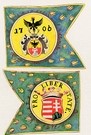 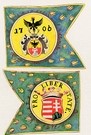 ………………………………………………………..Mi díszíti az egyik-egyik (a két) oldalát?………………………………………………………..……………………………………………………….………………………………………………………..………………………………………………………..Hogyan nevezték II. Rákóczi Ferenc 1704-ben kibocsátott váltópénzét?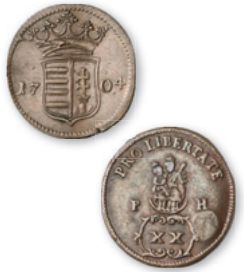 Mi a jelentése? 						Milyen anyagból készült? 					Melyik francia és orosz uralkodó volt a fejedelem kortársa?																9 pont/2. Jelöld az időszalagon évszámokkal a következő eseményeket (alatta és fölötte is lehet)!Szatmári békeFrancia köztársaság kikiáltásaMartinovics Ignác kivégzéseMária Terézia Magyarország királynője leszBostoni teadélutánNapóleon császárrá koronáztatja magátA győri csataAz észak-amerikai Függetlenségi nyilatkozat elfogadása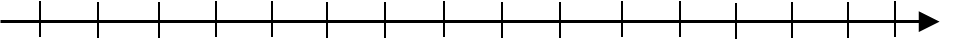 	8 pont/3. Magyarázd meg az ábra alapján, hogyan fokozódtak a jobbágyok terhei a 18. században! Nevezz meg közülük minél többet!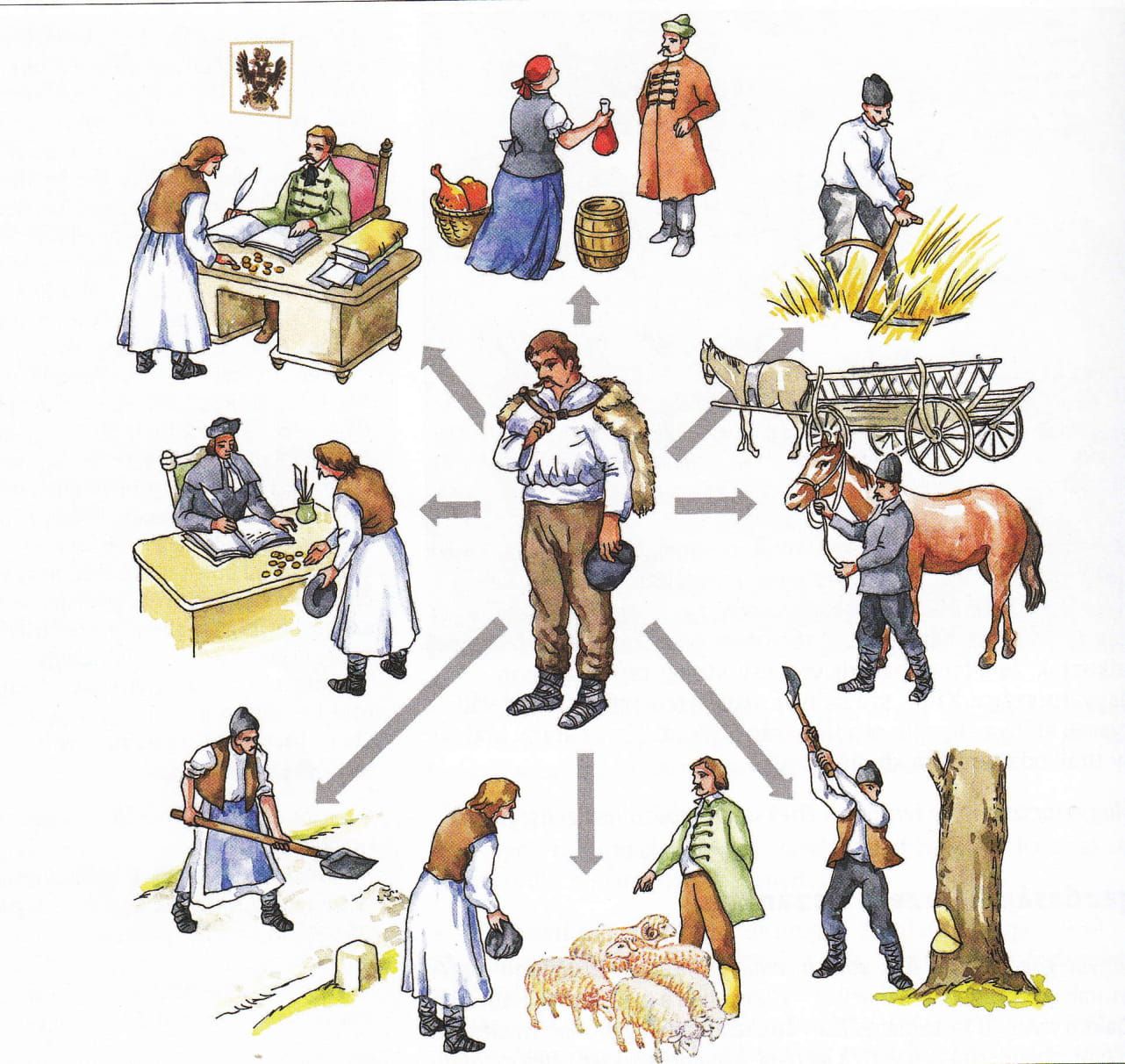 	5 pont/4. Írd az alábbi állítások egy-egy betűjelét a megfelelő uralkodóhoz tartozó  	         -be! 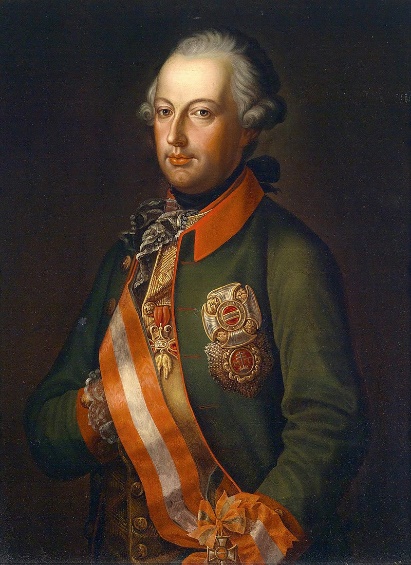 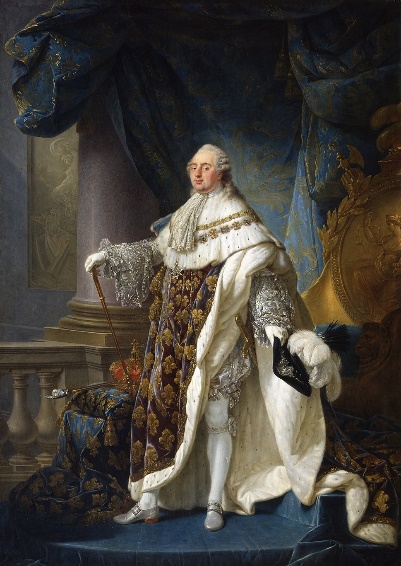 A) állami keretek között lehetővé tette az alsófokú oktatástB) jobbágyság felszabadítására tett kísérletekC) népszámlálást rendelt el, mert szerettevolna megadóztatni a nemességei isD) „Életünket és vérünket!”E) halálbüntetés eltörlése a katona-szökevényeknélF) a latin helyett a németet tette hivatalos nyelvvé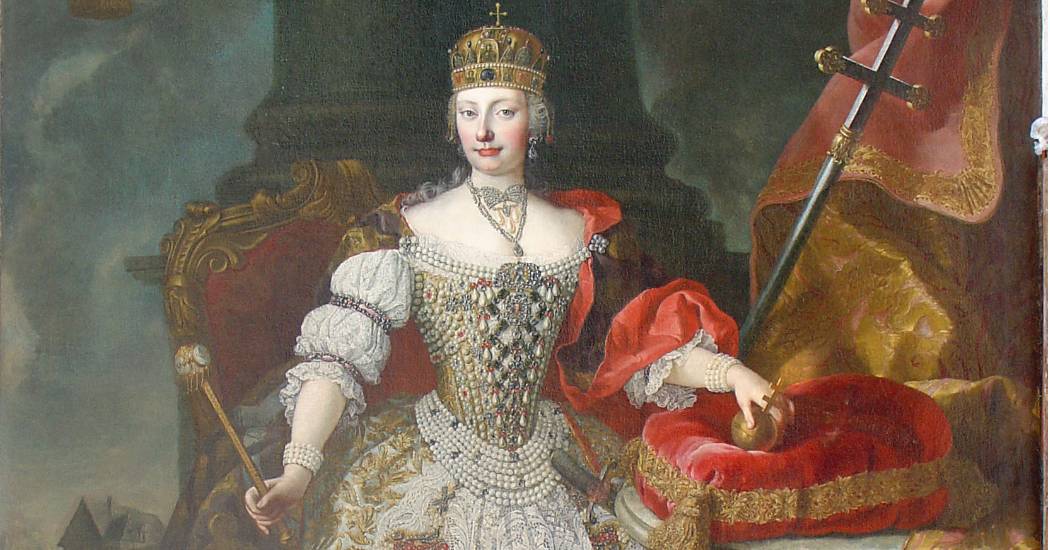 G) részvétel az amerikai függetlenségi háborúbanH) kivégzése guillotine általI) elrendelte az orvos- és bábaképzés fejlesztésétJ) intézkedéseinek többségét a halálos ágyán visszavontaK) türelmi rendeletével biztosította a vallások szabad gyakorlásátL) gazdaságilag jobb helyzetbe próbálta hozni ajobbágyokat azzal, hogy terheiket egységesítette	12 pont/5. Állítsd számozással időrendi sorrendbe oszloponként 1-5-ig az eseményeket! A számozást mindegyik oszlopban a legkorábbi eseménnyel kezdd!a)							b)⎕ Waterloo-i csata					⎕ Kiadják az I. Ratio Educationist⎕ Szécsényi országgyűlés				⎕ Napóleon császár lesz⎕ Schönbrunni béke					⎕ Martinovics Ignác halála⎕ II. József társuralkodó lesz			⎕ Trencséni csata⎕ A Bastille bevétele					⎕ II. József jobbágyrendelete			c)			⎕ A „népek csatája”			⎕ Úrbéri rendelet kiadása			⎕ Szécsényi Ferenc megalapítja az Országos Széchényi Könyvtárat			⎕ Romhányi csata			⎕ Rákóczi a bécsújhelyi börtönbe kerül	15 pont/6. Fejtsd ki mit ábrázol a francia karikatúra! Mikor készülhetett?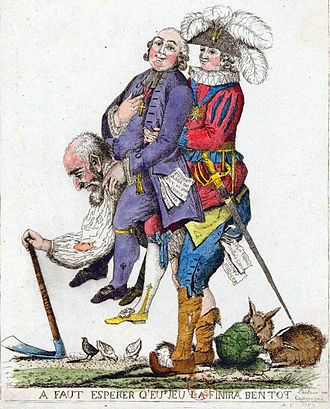 	5 pont/7. Rendszerezd! Jelöld nyilakkal, hogy a középső sorokban felsoroltak a társadalom mely csoportjához tartoznak!	8 pont/8. Írd a térképvázlatba az európai nagyhatalmak nevét: Francia Császárság, Nagy-Britannia, Orosz Birodalom, Osztrák Császárság, Rajnai Szövetség!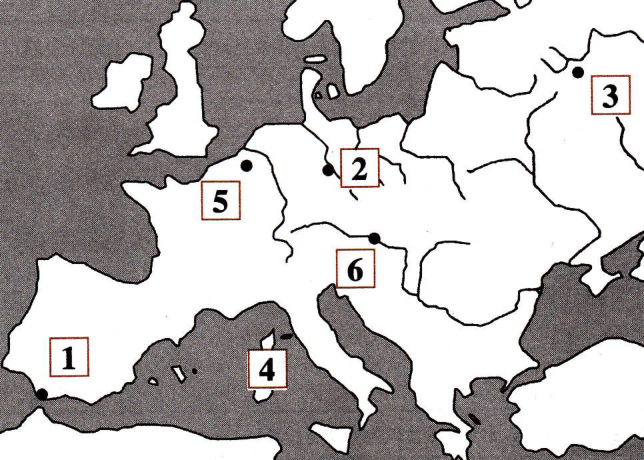 Írd a megfelelő számot a térképvázlatban jelölt történelmi hely elé!….. Trafalgar			……….….. Lipcse			……….….. Borogyino		……….….. Elba (sziget)	……….….. Waterloo	……….….. Bécs			……….Rendezd a betűjeleket a városok neve utáni pontozott vonalra!a) nagy vereség a mai Belgium területén	b) népek csatája	c) Európa rendezésed) száműzetés		e) Napóleon ellenfele Kutuzov	f) tengeri ütközet	17 pont/9. Egészítsd ki az alábbi szöveget a megadott szavakkal!Az első ipari forradalom …………………….. indult a ………… század második felében. A fő hajtóerő a …………… volt. A gőzgépet ………………………. találta fel 1769-ben. ………………… a gőzgépet …………………. építette be. ……………………… gőzmozdonya a ………………………….. 25 km/h sebességgel vontatta a kocsikat. A szabad versenyes ……………………….. időszakában az áruk versengését az állam nem korlátozta, a termelést a ………………………. törvénye szabályozta. A mezőgazdaságban a …………………………. a …………………………………. váltotta fel. ……………………………… találmánya, a …………………………………… a kommunikációt könnyítette meg. 	14 pont/10. Jelöld nyíllal a vaktérképen, mely, településeken találhatók a képeken látható kastélyok. Nevezd is meg a helységeket a térképen! Írd a képek alá az építtető nevét!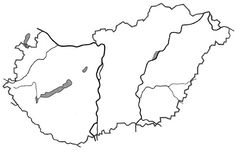 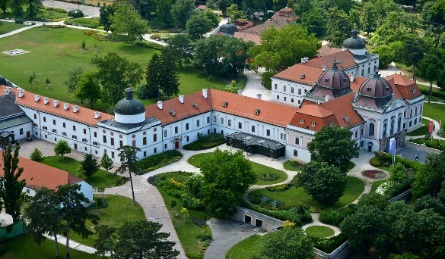 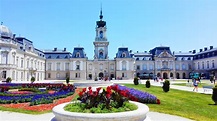 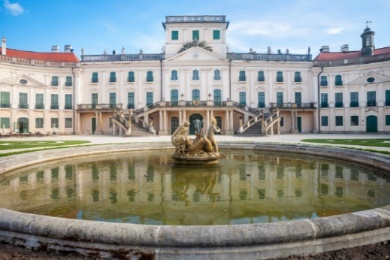 ……………………………	  ……………………………	   ……………………………Milyen építészeti stílust képviselnek? 									7 pont/